Publicado en CDMX el 01/10/2018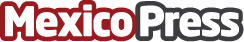 Epura presenta una pieza de arte única en colaboración con Juan Manuel NaresEpura presenta una iniciativa única con la participación especial del artista Juan Manuel Nares al pintar una obra inspirada en la magia que sucede dentro del cuerpo humano
Datos de contacto:Jacob García 521 55 28 98 15 63Nota de prensa publicada en: https://www.mexicopress.com.mx/epura-presenta-una-pieza-de-arte-unica-en Categorías: Fotografía Artes Visuales Sociedad Eventos Ciudad de México http://www.mexicopress.com.mx